Муниципальное автономное общеобразовательное учреждениеБегишевская средняя общеобразовательная школаВагайского района Тюменской области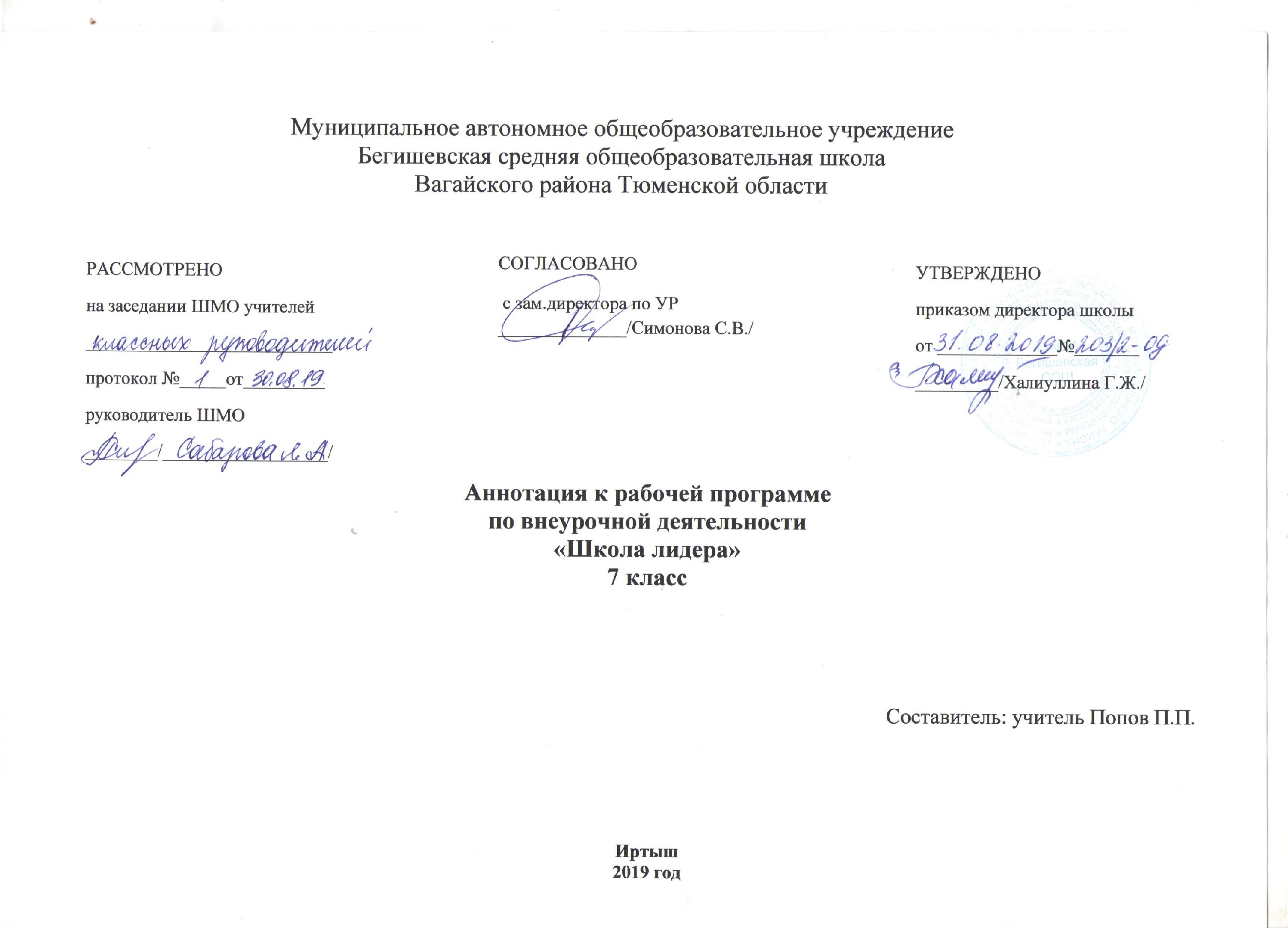 Аннотация к рабочей программепо внеурочной деятельности«Азбука нравственности»Составитель: учитель Попов П.П. Иртыш2019 годНормативная база и УМК к внеурочной деятельности «Азбука нравственности»Закон РФ «Об образовании в Российской Федерации» от 29 декабря 2012 года № 273- ФЗ;Порядок организации и осуществления образовательной деятельности по основным общеобразовательным программам - образовательным программам начального общего, основного, общего и среднего общего образования (утвержден приказом Минобрнауки России от 30.08.2013 № 1015;Приказ Минобрнауки России от 17 декабря 2010г. № 1897 «Об утверждении федерального государственного образовательного стандарта основного общего образования»;Приказ Минобразования РФ от 5 марта 2004 г. N 1089 "Об утверждении федерального компонента государственных образовательных стандартов начального общего, основного общего и среднего (полного) общего образования";Приказ Министерства образования и науки Российской Федерации от 31.12.2015г. № 1577 «О внесении изменений в федеральный государственный образовательный стандарт основного общего образования, утвержденный приказом Министерства образования и науки Российской Федерации от 17 декабря 2010г. № 1897»;   Приказ Минобрнауки России от 07.06.2017 N 506 "О внесении изменений в федеральный компонент государственных образовательных стандартов начального общего, основного общего и среднего (полного) общего образования, утвержденный приказом Министерства образования Российской Федерации от 5 марта 2004 г. N 1089";  Устав МАОУ Бегишевская СОШ;Авторская программа;Учебный план МАОУ Бегишевской СОШ.Количество часов, отводимое на изучение предмета.1. Мы живём среди людей (9 часов)2. Что значит уважать людей? (12 часов)3. Другие и я (12 часов)4. Итоговое занятие (1 час)Цель и задачи изучения предмета.Цель данной - формирование истинных нравственных ценностей Человека.Задачи курса:развивать духовное единство между детьми и учителем, устанавливать взаимное доверие;научить давать оценку жизненной ситуации и поступков людей с точки зрения нравственности;предоставить возможности ребёнку проявить себя и своё отношение к окружающему миру;научить детей всматриваться в мир, понимать людей, которые живут рядом, учить строить с ними отношения, основанные на нравственных законах;прививать детям стремление к постоянному самопознанию, нравственному развитию;формирование способности к «самостоянию» во взрослой жизни.Периодичность и формы текущего контроля и промежуточной аттестации.Очень осторожно надо относиться в этом курсе к оценке знаний детей, так как важнейшей задачей курса является выработка нравственных отношений и убеждений детей.На уроках обсуждаются поступки, даются оценки действий других, уточняются нравственные понятия. Поэтому выставление плохих оценок не должно быть системой. Их можно поставить в том случае, если был выдан конкретный материал или ученик вовсе не работал на уроке. Если ученик сумел выразить своё отношение к поступкам или оценил их неправильно, не разобрался в ситуации, то оценка ему не ставится. В этом курсе можно оценивать простое участие ребёнка в дискуссии, его активность и сообразительность.